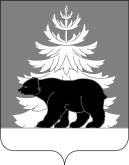 РОССИЙСКАЯ ФЕДЕРАЦИЯ ИРКУТСКАЯ ОБЛАСТЬАдминистрацияЗиминского районного муниципального образованияП О С Т А Н О В Л Е Н И Е  	                   от 20 февраля 2021           г. Зима                                   № 152                                      О внесении изменений в муниципальную программу Зиминского районного муниципального образования «Развитие инженерной инфраструктуры и дорожного хозяйства на территории Зиминского района»  Руководствуясь ст. 15 Федерального Закона  от 06.10.2003 г. № 131-ФЗ «Об общих принципах организации местного самоуправления в Российской Федерации», ст.179 Бюджетного кодекса Российской Федерации, решением Думы Зиминского муниципального района от 27.01.2021 г. № 104 «О внесении изменений и дополнений в решение Думы Зиминского муниципального района от 24 декабря 2020 г. № 97 «О бюджете на 2021 год и на плановый период 2022 и 2023 годов», руководствуясь ст. ст. 22, 46 Устава Зиминского районного муниципального образования, администрация Зиминского районного муниципального образования ПОСТАНОВЛЯЕТ:	1. Внести в муниципальную программу Зиминского районного муниципального образования «Развитие инженерной инфраструктуры и дорожного хозяйства на территории Зиминского района» (далее – Программа), утвержденную постановлением администрации Зиминского районного муниципального образования от 09.11.2020 г. № 933, следующие изменения:1.1.  подраздел «Объемы и источники финансирования муниципальной программы» раздела 1 «Паспорт муниципальной программы»  изложить в новой редакции:1.2. В разделе 7 «Сроки реализации и ресурсное обеспечение муниципальной программы» таблицу изложить в новой редакции:1.3. Раздел 8 «Перечень мероприятий муниципальной программы» изложить в новой редакции (Приложение);1.4. Раздел 11 «Подпрограммы муниципальной программы» читать как раздел 12;1.5. В подразделе 12.1 подпрограммы «Модернизация объектов коммунальной инфраструктуры Зиминского района» раздела 12 «Подпрограммы муниципальной программы»:1.5.1.  графу «Объемы и источники финансирования подпрограммы» паспорта подпрограммы  изложить в новой редакции:1.5.2.  в разделе 5 «Сроки реализации и ресурсное обеспечение подпрограммы» таблицу изложить в новой редакции:1.6. В подразделе 12.3 подпрограмма «Развитие автомобильных дорог Зиминского района» раздела 12  «Подпрограммы муниципальной программы»:1.6.1.  графу «Объемы и источники финансирования подпрограммы» паспорта подпрограммы  изложить в новой редакции:1.7.2.  в разделе 5 «Сроки реализации и ресурсное обеспечение подпрограммы» таблицу изложить в новой редакции:2. Настоящее постановление разместить на официальном сайте администрации Зиминского районного муниципального образования www.rzima.ru в информационно-телекоммуникационной сети «Интернет».3. Контроль   исполнения настоящего постановления возложить на заместителя мэра по управлению муниципальным хозяйством Ширяева А.А.Мэр Зиминского районного муниципального образования                                   Н.В. НикитинаСроки реализацииВсего по программе тыс. руб.2021год2022год2023год2024 год2025год2026годОбщий объем финансирования, тыс. руб. в т.ч.49428,64114060,3417050,1007038,2007260,0007010,0007010,000Областной бюджет 0,0000,0000,0000,0000,0000,0000,000Местный бюджет 49428,64114060,3417050,1007038,2007260,0007010,0007010,000Внебюджетные источники  0,0000,0000,0000,0000,0000,0000,000Сроки реализацииВсего по программе тыс. руб.2021год2022год2023год2024 год2025год2026годОбщий объем финансирования, тыс. руб.49428,64114060,3417050,1007038,2007260,0007010,0007010,000Областной бюджет 0,0000,0000,0000,0000,0000,0000,000местный бюджет 49428,64114060,3417050,1007038,2007260,0007010,0007010,000внебюджетные источники  0,0000,0000,0000,0000,0000,0000,000Сроки реализацииВсеготыс. руб. 2021год2022год2023год2024год2025год2026годОбщий объем финансирования, в т.ч.2830,000450,000880,000500,000500,000250,000250,000областной бюджет 0,0000,0000,0000,0000,0000,0000,000местный бюджет 2830,000450,000880,000500,000500,000250,000250,000внебюджетные источники  0,0000,0000,0000,0000,0000,0000,000Сроки реализацииВсеготыс. руб. 2021год2022год2023год2024год2025год2026годОбщий объем финансирования, в т.ч.2830,000450,000880,000500,000500,000250,000250,000областной бюджет 0,0000,0000,0000,0000,0000,0000,000местный бюджет 2830,000450,000880,000500,000500,000250,000250,000внебюджетные источники  0,0000,0000,0000,0000,0000,0000,000Сроки реализацииВсеготыс. руб.2021год2022год2023год2024год2025год2026годОбщий объем финансирования, в т.ч.43838,64113150,3415710,1006078,2006300,0006300,0006300,000областной бюджет 0,0000,0000,0000,0000,0000,0000,000местный бюджет 43838,64113150,3415710,1006078,2006300,0006300,0006300,000внебюджетные источники  0,0000,0000,0000,0000,0000,0000,000Сроки реализацииВсеготыс. руб.2021год2022год2023год2024год2025год2026годОбщий объем финансирования, в т.ч.43838,64113150,3415710,1006078,2006300,0006300,0006300,000областной бюджет 0,0000,0000,0000,0000,0000,0000,000местный бюджет 43838,64113150,3415710,1006078,2006300,0006300,0006300,000внебюджетные источники  0,0000,0000,0000,0000,0000,0000,000Приложение кПриложение кПриложение кПриложение кПриложение кПриложение кПриложение кПриложение кПриложение кпостановлению администрации Зиминского районного муниципального образования от "20" февраля 2021 г. №152постановлению администрации Зиминского районного муниципального образования от "20" февраля 2021 г. №152постановлению администрации Зиминского районного муниципального образования от "20" февраля 2021 г. №152постановлению администрации Зиминского районного муниципального образования от "20" февраля 2021 г. №152постановлению администрации Зиминского районного муниципального образования от "20" февраля 2021 г. №152постановлению администрации Зиминского районного муниципального образования от "20" февраля 2021 г. №152постановлению администрации Зиминского районного муниципального образования от "20" февраля 2021 г. №152постановлению администрации Зиминского районного муниципального образования от "20" февраля 2021 г. №152постановлению администрации Зиминского районного муниципального образования от "20" февраля 2021 г. №1528. Перечень мероприятий муниципальной программы8. Перечень мероприятий муниципальной программы8. Перечень мероприятий муниципальной программы8. Перечень мероприятий муниципальной программы8. Перечень мероприятий муниципальной программы8. Перечень мероприятий муниципальной программы8. Перечень мероприятий муниципальной программы8. Перечень мероприятий муниципальной программы8. Перечень мероприятий муниципальной программы№ п/пНаименования программы, подпрограммы, мероприятияРезультатОтветственный исполнительСроки выполненияОбщий объем финансирования    тыс. руб.в т.ч. планируемое из:в т.ч. планируемое из:в т.ч. планируемое из:№ п/пНаименования программы, подпрограммы, мероприятияРезультатОтветственный исполнительСроки выполненияОбщий объем финансирования    тыс. руб.местный бюджетобластной бюджет Внебюджет. источники1Муниципальная программа: «Развитие инженерной инфраструктуры и дорожного хозяйства на территории Зиминского района» на 2021-2026 годыПовышение качества предоставляемых жилищно-коммунальных услуг, повышение энергетической эффективности, обеспечение бесперебойного и безопасного функционирования дорожного хозяйства на территории Зиминского района. отдел   ЖКХ и экологииВсего49 428,64149 428,6410,0000,0001Муниципальная программа: «Развитие инженерной инфраструктуры и дорожного хозяйства на территории Зиминского района» на 2021-2026 годыПовышение качества предоставляемых жилищно-коммунальных услуг, повышение энергетической эффективности, обеспечение бесперебойного и безопасного функционирования дорожного хозяйства на территории Зиминского района. отдел   ЖКХ и экологии202114 060,34114 060,3410,0000,0001Муниципальная программа: «Развитие инженерной инфраструктуры и дорожного хозяйства на территории Зиминского района» на 2021-2026 годыПовышение качества предоставляемых жилищно-коммунальных услуг, повышение энергетической эффективности, обеспечение бесперебойного и безопасного функционирования дорожного хозяйства на территории Зиминского района. отдел   ЖКХ и экологии20227 050,1007 050,1000,0000,0001Муниципальная программа: «Развитие инженерной инфраструктуры и дорожного хозяйства на территории Зиминского района» на 2021-2026 годыПовышение качества предоставляемых жилищно-коммунальных услуг, повышение энергетической эффективности, обеспечение бесперебойного и безопасного функционирования дорожного хозяйства на территории Зиминского района. отдел   ЖКХ и экологии20237 038,2007 038,2000,0000,0001Муниципальная программа: «Развитие инженерной инфраструктуры и дорожного хозяйства на территории Зиминского района» на 2021-2026 годыПовышение качества предоставляемых жилищно-коммунальных услуг, повышение энергетической эффективности, обеспечение бесперебойного и безопасного функционирования дорожного хозяйства на территории Зиминского района. отдел   ЖКХ и экологии20247 260,0007 260,0000,0000,0001Муниципальная программа: «Развитие инженерной инфраструктуры и дорожного хозяйства на территории Зиминского района» на 2021-2026 годыПовышение качества предоставляемых жилищно-коммунальных услуг, повышение энергетической эффективности, обеспечение бесперебойного и безопасного функционирования дорожного хозяйства на территории Зиминского района. отдел   ЖКХ и экологии20257 010,0007 010,0000,0000,0001Муниципальная программа: «Развитие инженерной инфраструктуры и дорожного хозяйства на территории Зиминского района» на 2021-2026 годыПовышение качества предоставляемых жилищно-коммунальных услуг, повышение энергетической эффективности, обеспечение бесперебойного и безопасного функционирования дорожного хозяйства на территории Зиминского района. отдел   ЖКХ и экологии20267 010,0007 010,0000,0000,0001.1Подпрограмма: «Модернизация объектов коммунальной инфраструктуры Зиминского района» на 2021 – 2026 годыПовышение надежности функционирования систем коммунальной инфраструктуры , снижение затрат на текущий ремонт, обеспечение комфортных условий проживания граждан на территории Зиминского района.отдел ЖКХ и экологииВсего2 830,0002 830,0000,0000,0001.1Подпрограмма: «Модернизация объектов коммунальной инфраструктуры Зиминского района» на 2021 – 2026 годыПовышение надежности функционирования систем коммунальной инфраструктуры , снижение затрат на текущий ремонт, обеспечение комфортных условий проживания граждан на территории Зиминского района.отдел ЖКХ и экологии2021450,000450,0000,0000,0001.1Подпрограмма: «Модернизация объектов коммунальной инфраструктуры Зиминского района» на 2021 – 2026 годыПовышение надежности функционирования систем коммунальной инфраструктуры , снижение затрат на текущий ремонт, обеспечение комфортных условий проживания граждан на территории Зиминского района.отдел ЖКХ и экологии2022880,000880,0000,0000,0001.1Подпрограмма: «Модернизация объектов коммунальной инфраструктуры Зиминского района» на 2021 – 2026 годыПовышение надежности функционирования систем коммунальной инфраструктуры , снижение затрат на текущий ремонт, обеспечение комфортных условий проживания граждан на территории Зиминского района.отдел ЖКХ и экологии2023500,000500,0000,0000,0001.1Подпрограмма: «Модернизация объектов коммунальной инфраструктуры Зиминского района» на 2021 – 2026 годыПовышение надежности функционирования систем коммунальной инфраструктуры , снижение затрат на текущий ремонт, обеспечение комфортных условий проживания граждан на территории Зиминского района.отдел ЖКХ и экологии2024500,000500,0000,0000,0001.1Подпрограмма: «Модернизация объектов коммунальной инфраструктуры Зиминского района» на 2021 – 2026 годыПовышение надежности функционирования систем коммунальной инфраструктуры , снижение затрат на текущий ремонт, обеспечение комфортных условий проживания граждан на территории Зиминского района.отдел ЖКХ и экологии2025250,000250,0000,0000,0001.1Подпрограмма: «Модернизация объектов коммунальной инфраструктуры Зиминского района» на 2021 – 2026 годыПовышение надежности функционирования систем коммунальной инфраструктуры , снижение затрат на текущий ремонт, обеспечение комфортных условий проживания граждан на территории Зиминского района.отдел ЖКХ и экологии2026250,000250,0000,0000,0001.Модернизация объектов коммунальной инфраструктурыМодернизация объектов коммунальной инфраструктурыМодернизация объектов коммунальной инфраструктурыМодернизация объектов коммунальной инфраструктурыМодернизация объектов коммунальной инфраструктурыМодернизация объектов коммунальной инфраструктурыМодернизация объектов коммунальной инфраструктурыМодернизация объектов коммунальной инфраструктурыМодернизация объектов коммунальной инфраструктурыМодернизация объектов коммунальной инфраструктурыПовышение надежности функционирования систем коммунальной инфраструктуры , снижение затрат на текущий ремонт, обеспечение комфортных условий проживания граждан на территории Зиминского района. Вхождение в государственные и областные программыотдел ЖКХ и экологии2021150,000150,0000,0000,000Модернизация объектов коммунальной инфраструктурыМодернизация объектов коммунальной инфраструктурыПовышение надежности функционирования систем коммунальной инфраструктуры , снижение затрат на текущий ремонт, обеспечение комфортных условий проживания граждан на территории Зиминского района. Вхождение в государственные и областные программыотдел ЖКХ и экологии2022150,000150,0000,0000,000Модернизация объектов коммунальной инфраструктурыМодернизация объектов коммунальной инфраструктурыПовышение надежности функционирования систем коммунальной инфраструктуры , снижение затрат на текущий ремонт, обеспечение комфортных условий проживания граждан на территории Зиминского района. Вхождение в государственные и областные программыотдел ЖКХ и экологии2023150,000150,0000,0000,000Модернизация объектов коммунальной инфраструктурыМодернизация объектов коммунальной инфраструктурыПовышение надежности функционирования систем коммунальной инфраструктуры , снижение затрат на текущий ремонт, обеспечение комфортных условий проживания граждан на территории Зиминского района. Вхождение в государственные и областные программыотдел ЖКХ и экологии2024150,000150,0000,0000,000Модернизация объектов коммунальной инфраструктурыМодернизация объектов коммунальной инфраструктурыПовышение надежности функционирования систем коммунальной инфраструктуры , снижение затрат на текущий ремонт, обеспечение комфортных условий проживания граждан на территории Зиминского района. Вхождение в государственные и областные программыотдел ЖКХ и экологии2025150,000150,0000,0000,000Модернизация объектов коммунальной инфраструктурыМодернизация объектов коммунальной инфраструктурыПовышение надежности функционирования систем коммунальной инфраструктуры , снижение затрат на текущий ремонт, обеспечение комфортных условий проживания граждан на территории Зиминского района. Вхождение в государственные и областные программыотдел ЖКХ и экологии2026150,000150,0000,0000,0001.1Приобретение оборудования для артезианских скважин, находящихся в муниципальной собственностиПовышение надежности функционирования систем коммунальной инфраструктуры , снижение затрат на текущий ремонт, обеспечение комфортных условий проживания граждан на территории Зиминского района. Вхождение в государственные и областные программыотдел ЖКХ и экологии2021-202650,00050,0000,0000,0001.2Модернизация электросетевого хозяйства находящегося в муниципальной собственностиПовышение надежности функционирования систем коммунальной инфраструктуры , снижение затрат на текущий ремонт, обеспечение комфортных условий проживания граждан на территории Зиминского района. Вхождение в государственные и областные программыотдел ЖКХ и экологии2021-202650,00050,0000,0000,0001.3 Прохождение государственной экспертизыПовышение надежности функционирования систем коммунальной инфраструктуры , снижение затрат на текущий ремонт, обеспечение комфортных условий проживания граждан на территории Зиминского района. Вхождение в государственные и областные программыотдел ЖКХ и экологии2021-202650,00050,0000,0000,0002.Подготовка объектов коммунальной инфраструктуры к отопительному периодуПодготовка объектов коммунальной инфраструктуры к отопительному периодуПодготовка объектов коммунальной инфраструктуры к отопительному периодуПодготовка объектов коммунальной инфраструктуры к отопительному периодуПодготовка объектов коммунальной инфраструктуры к отопительному периодуПодготовка объектов коммунальной инфраструктуры к отопительному периодуПодготовка объектов коммунальной инфраструктуры к отопительному периодуПодготовка объектов коммунальной инфраструктуры к отопительному периодуПодготовка объектов коммунальной инфраструктуры к отопительному периодуПодготовка объектов коммунальной инфраструктуры к отопительному периодуПовышение надежности функционирования систем коммунальной инфраструктурыотдел ЖКХ и экологии2021300,000300,0000,0000,000Подготовка объектов коммунальной инфраструктуры к отопительному периодуПодготовка объектов коммунальной инфраструктуры к отопительному периодуПовышение надежности функционирования систем коммунальной инфраструктурыотдел ЖКХ и экологии2022730,000730,0000,0000,000Подготовка объектов коммунальной инфраструктуры к отопительному периодуПодготовка объектов коммунальной инфраструктуры к отопительному периодуПовышение надежности функционирования систем коммунальной инфраструктурыотдел ЖКХ и экологии2023350,000350,0000,0000,000Подготовка объектов коммунальной инфраструктуры к отопительному периодуПодготовка объектов коммунальной инфраструктуры к отопительному периодуПовышение надежности функционирования систем коммунальной инфраструктурыотдел ЖКХ и экологии2024350,000350,0000,0000,000Подготовка объектов коммунальной инфраструктуры к отопительному периодуПодготовка объектов коммунальной инфраструктуры к отопительному периодуПовышение надежности функционирования систем коммунальной инфраструктурыотдел ЖКХ и экологии2025100,000100,0000,0000,000Подготовка объектов коммунальной инфраструктуры к отопительному периодуПодготовка объектов коммунальной инфраструктуры к отопительному периодуПовышение надежности функционирования систем коммунальной инфраструктурыотдел ЖКХ и экологии2026100,000100,0000,0000,0002.1Текущий ремонт и содержание объектов коммунальной инфраструктуры находящихся в муниципальной собственностиПовышение надежности функционирования систем коммунальной инфраструктурыотдел ЖКХ и экологии2021-2024100 (на 2021 год 300 тыс. руб.)100,0000,0000,0002.2Капитальный ремонт водовода с. БатамаПовышение надежности функционирования систем коммунальной инфраструктурыотдел ЖКХ и экологии2022630,000630,0000,0000,0002.3Капитальный ремонт водовода с. ФилипповскПовышение надежности функционирования систем коммунальной инфраструктурыотдел ЖКХ и экологии2023250,000250,0000,0000,0002.4Капитальный ремонт водовода с. СологубовоПовышение надежности функционирования систем коммунальной инфраструктурыотдел ЖКХ и экологии2024250,000250,0000,0000,0001.2Подпрограмма: «Энергосбережение и повышение энергетической эффективности в Зиминском районе» на 2021 – 2026 годыРационального использования топливно-энергетических ресурсов, повышения энергетической эффективности отдел  ЖКХ и экологииВсего2760,0002760,0000,0000,0001.2Подпрограмма: «Энергосбережение и повышение энергетической эффективности в Зиминском районе» на 2021 – 2026 годыРационального использования топливно-энергетических ресурсов, повышения энергетической эффективности отдел  ЖКХ и экологии2021460,000460,0000,0000,0001.2Подпрограмма: «Энергосбережение и повышение энергетической эффективности в Зиминском районе» на 2021 – 2026 годыРационального использования топливно-энергетических ресурсов, повышения энергетической эффективности отдел  ЖКХ и экологии2022460,000460,0000,0000,0001.2Подпрограмма: «Энергосбережение и повышение энергетической эффективности в Зиминском районе» на 2021 – 2026 годыРационального использования топливно-энергетических ресурсов, повышения энергетической эффективности отдел  ЖКХ и экологии2023460,000460,0000,0000,0001.2Подпрограмма: «Энергосбережение и повышение энергетической эффективности в Зиминском районе» на 2021 – 2026 годыРационального использования топливно-энергетических ресурсов, повышения энергетической эффективности отдел  ЖКХ и экологии2024460,000460,0000,0000,0001.2Подпрограмма: «Энергосбережение и повышение энергетической эффективности в Зиминском районе» на 2021 – 2026 годыРационального использования топливно-энергетических ресурсов, повышения энергетической эффективности отдел  ЖКХ и экологии2025460,000460,0000,0000,0001.2Подпрограмма: «Энергосбережение и повышение энергетической эффективности в Зиминском районе» на 2021 – 2026 годыРационального использования топливно-энергетических ресурсов, повышения энергетической эффективности отдел  ЖКХ и экологии2026460,000460,0000,0000,0001.Технические и организационные мероприятия по снижению использования энергоресурсовТехнические и организационные мероприятия по снижению использования энергоресурсовТехнические и организационные мероприятия по снижению использования энергоресурсовТехнические и организационные мероприятия по снижению использования энергоресурсовТехнические и организационные мероприятия по снижению использования энергоресурсовТехнические и организационные мероприятия по снижению использования энергоресурсовТехнические и организационные мероприятия по снижению использования энергоресурсовТехнические и организационные мероприятия по снижению использования энергоресурсов1.1Замена светильников в муниципальных учреждениях на энергоэффективныеУменьшение объема потребления ТЭР отдел  ЖКХ и экологии2021100,000100,0000,0000,0001.1Замена светильников в муниципальных учреждениях на энергоэффективныеУменьшение объема потребления ТЭР отдел  ЖКХ и экологии2022100,000100,0000,0000,0001.1Замена светильников в муниципальных учреждениях на энергоэффективныеУменьшение объема потребления ТЭР отдел  ЖКХ и экологии2023100,000100,0000,0000,0001.1Замена светильников в муниципальных учреждениях на энергоэффективныеУменьшение объема потребления ТЭР отдел  ЖКХ и экологии2024100,000100,0000,0000,0001.1Замена светильников в муниципальных учреждениях на энергоэффективныеУменьшение объема потребления ТЭР отдел  ЖКХ и экологии2025100,000100,0000,0000,0001.1Замена светильников в муниципальных учреждениях на энергоэффективныеУменьшение объема потребления ТЭР отдел  ЖКХ и экологии2026100,000100,0000,0000,0001.2Замена деревянных окон на ПВХ в муниципальных учрежденияхУменьшение объема потребления ТЭР отдел  ЖКХ и экологии2021300,000300,0000,0000,0001.2Замена деревянных окон на ПВХ в муниципальных учрежденияхУменьшение объема потребления ТЭР отдел  ЖКХ и экологии2022300,000300,0000,0000,0001.2Замена деревянных окон на ПВХ в муниципальных учрежденияхУменьшение объема потребления ТЭР отдел  ЖКХ и экологии2023300,000300,0000,0000,0001.2Замена деревянных окон на ПВХ в муниципальных учрежденияхУменьшение объема потребления ТЭР отдел  ЖКХ и экологии2024300,000300,0000,0000,0001.2Замена деревянных окон на ПВХ в муниципальных учрежденияхУменьшение объема потребления ТЭР отдел  ЖКХ и экологии2025300,000300,0000,0000,0001.2Замена деревянных окон на ПВХ в муниципальных учрежденияхУменьшение объема потребления ТЭР отдел  ЖКХ и экологии2026300,000300,0000,0000,0001.3Внедрение энергосберегающих технических средств и технологий в соответствии с рекомендациями, указанными в энергетических паспортах Уменьшение объема потребления ТЭР отдел  ЖКХ и экологии202160,00060,0000,0000,0001.3Внедрение энергосберегающих технических средств и технологий в соответствии с рекомендациями, указанными в энергетических паспортах Уменьшение объема потребления ТЭР отдел  ЖКХ и экологии202260,00060,0000,0000,0001.3Внедрение энергосберегающих технических средств и технологий в соответствии с рекомендациями, указанными в энергетических паспортах Уменьшение объема потребления ТЭР отдел  ЖКХ и экологии202360,00060,0000,0000,0001.3Внедрение энергосберегающих технических средств и технологий в соответствии с рекомендациями, указанными в энергетических паспортах Уменьшение объема потребления ТЭР отдел  ЖКХ и экологии202460,00060,0000,0000,0001.3Внедрение энергосберегающих технических средств и технологий в соответствии с рекомендациями, указанными в энергетических паспортах Уменьшение объема потребления ТЭР отдел  ЖКХ и экологии202560,00060,0000,0000,0001.3Внедрение энергосберегающих технических средств и технологий в соответствии с рекомендациями, указанными в энергетических паспортах Уменьшение объема потребления ТЭР отдел  ЖКХ и экологии202660,00060,0000,0000,0001.3Подпрограмма: «Развитие автомобильных дорог Зиминского района»  на 2021-2026 годыСохранение и развитие автомобильных дорог общего пользования местного значения вне границ населенных пунктов в границах Зиминского районаотдел   ЖКХ и экологииВсего43838,64143838,6410,0000,0001.3Подпрограмма: «Развитие автомобильных дорог Зиминского района»  на 2021-2026 годыСохранение и развитие автомобильных дорог общего пользования местного значения вне границ населенных пунктов в границах Зиминского районаотдел   ЖКХ и экологии202113150,34113150,3410,0000,0001.3Подпрограмма: «Развитие автомобильных дорог Зиминского района»  на 2021-2026 годыСохранение и развитие автомобильных дорог общего пользования местного значения вне границ населенных пунктов в границах Зиминского районаотдел   ЖКХ и экологии20225710,1005710,1000,0000,0001.3Подпрограмма: «Развитие автомобильных дорог Зиминского района»  на 2021-2026 годыСохранение и развитие автомобильных дорог общего пользования местного значения вне границ населенных пунктов в границах Зиминского районаотдел   ЖКХ и экологии20236078,2006078,2000,0000,0001.3Подпрограмма: «Развитие автомобильных дорог Зиминского района»  на 2021-2026 годыСохранение и развитие автомобильных дорог общего пользования местного значения вне границ населенных пунктов в границах Зиминского районаотдел   ЖКХ и экологии20246300,0006300,0000,0000,0001.3Подпрограмма: «Развитие автомобильных дорог Зиминского района»  на 2021-2026 годыСохранение и развитие автомобильных дорог общего пользования местного значения вне границ населенных пунктов в границах Зиминского районаотдел   ЖКХ и экологии20256300,0006300,0000,0000,0001.3Подпрограмма: «Развитие автомобильных дорог Зиминского района»  на 2021-2026 годыСохранение и развитие автомобильных дорог общего пользования местного значения вне границ населенных пунктов в границах Зиминского районаотдел   ЖКХ и экологии20266300,0006300,0000,0000,0001.Обеспечение сохранности автомобильных дорог и безопасности дорожного движения, путем выполнения эксплуатационных и ремонтных мероприятийОбеспечение сохранности автомобильных дорог и безопасности дорожного движения, путем выполнения эксплуатационных и ремонтных мероприятийОбеспечение сохранности автомобильных дорог и безопасности дорожного движения, путем выполнения эксплуатационных и ремонтных мероприятийОбеспечение сохранности автомобильных дорог и безопасности дорожного движения, путем выполнения эксплуатационных и ремонтных мероприятийОбеспечение сохранности автомобильных дорог и безопасности дорожного движения, путем выполнения эксплуатационных и ремонтных мероприятийОбеспечение сохранности автомобильных дорог и безопасности дорожного движения, путем выполнения эксплуатационных и ремонтных мероприятийОбеспечение сохранности автомобильных дорог и безопасности дорожного движения, путем выполнения эксплуатационных и ремонтных мероприятийОбеспечение сохранности автомобильных дорог и безопасности дорожного движения, путем выполнения эксплуатационных и ремонтных мероприятий1.1Содержание автомобильных дорогОбеспечение сохранности автомобильных дорог отдел   ЖКХ и экологии20213200,0003200,0000,0000,0001.1Содержание автомобильных дорогОбеспечение сохранности автомобильных дорог отдел   ЖКХ и экологии20223200,0003200,0000,0000,0001.1Содержание автомобильных дорогОбеспечение сохранности автомобильных дорог отдел   ЖКХ и экологии20233200,0003200,0000,0000,0001.1Содержание автомобильных дорогОбеспечение сохранности автомобильных дорог отдел   ЖКХ и экологии20243200,0003200,0000,0000,0001.1Содержание автомобильных дорогОбеспечение сохранности автомобильных дорог отдел   ЖКХ и экологии20253200,0003200,0000,0000,0001.1Содержание автомобильных дорогОбеспечение сохранности автомобильных дорог отдел   ЖКХ и экологии20263200,0003200,0000,0000,0001.2Текущий ремонт автомобильных дорогОбеспечение сохранности автомобильных дорог отдел   ЖКХ и экологии20218950,3418950,3410,0000,0001.2Текущий ремонт автомобильных дорогОбеспечение сохранности автомобильных дорог отдел   ЖКХ и экологии20222410,1002410,1000,0000,0001.2Текущий ремонт автомобильных дорогОбеспечение сохранности автомобильных дорог отдел   ЖКХ и экологии20232778,2002778,2000,0000,0001.2Текущий ремонт автомобильных дорогОбеспечение сохранности автомобильных дорог отдел   ЖКХ и экологии20243000,0003000,0000,0000,0001.2Текущий ремонт автомобильных дорогОбеспечение сохранности автомобильных дорог отдел   ЖКХ и экологии20253000,0003000,0000,0000,0001.2Текущий ремонт автомобильных дорогОбеспечение сохранности автомобильных дорог отдел   ЖКХ и экологии20263000,0003000,0000,0000,0001.3Обустройство  автомобильных дорог элементами в области обеспечения безопасности дорожного движения (устройство светофорных объектов, барьерного ограждения, установка дорожных знаков, камер фото-видеофиксации нарушений правил ПДД, устройство искусственного электроосвещения и т.д.)Снижение аварийных ситуаций на  автомобильных дорогахотдел   ЖКХ и экологии20211000,0001000,0000,0000,0001.3Обустройство  автомобильных дорог элементами в области обеспечения безопасности дорожного движения (устройство светофорных объектов, барьерного ограждения, установка дорожных знаков, камер фото-видеофиксации нарушений правил ПДД, устройство искусственного электроосвещения и т.д.)Снижение аварийных ситуаций на  автомобильных дорогахотдел   ЖКХ и экологии2022100,000100,0000,0000,0001.3Обустройство  автомобильных дорог элементами в области обеспечения безопасности дорожного движения (устройство светофорных объектов, барьерного ограждения, установка дорожных знаков, камер фото-видеофиксации нарушений правил ПДД, устройство искусственного электроосвещения и т.д.)Снижение аварийных ситуаций на  автомобильных дорогахотдел   ЖКХ и экологии2023100,000100,0000,0000,0001.3Обустройство  автомобильных дорог элементами в области обеспечения безопасности дорожного движения (устройство светофорных объектов, барьерного ограждения, установка дорожных знаков, камер фото-видеофиксации нарушений правил ПДД, устройство искусственного электроосвещения и т.д.)Снижение аварийных ситуаций на  автомобильных дорогахотдел   ЖКХ и экологии2024100,000100,0000,0000,0001.3Обустройство  автомобильных дорог элементами в области обеспечения безопасности дорожного движения (устройство светофорных объектов, барьерного ограждения, установка дорожных знаков, камер фото-видеофиксации нарушений правил ПДД, устройство искусственного электроосвещения и т.д.)Снижение аварийных ситуаций на  автомобильных дорогахотдел   ЖКХ и экологии2025100,000100,0000,0000,0001.3Обустройство  автомобильных дорог элементами в области обеспечения безопасности дорожного движения (устройство светофорных объектов, барьерного ограждения, установка дорожных знаков, камер фото-видеофиксации нарушений правил ПДД, устройство искусственного электроосвещения и т.д.)Снижение аварийных ситуаций на  автомобильных дорогахотдел   ЖКХ и экологии2026100,000100,0000,0000,0002.Увеличение протяженности автомобильных дорог,  соответствующих нормативным требованиямУвеличение протяженности автомобильных дорог,  соответствующих нормативным требованиямУвеличение протяженности автомобильных дорог,  соответствующих нормативным требованиямУвеличение протяженности автомобильных дорог,  соответствующих нормативным требованиямУвеличение протяженности автомобильных дорог,  соответствующих нормативным требованиямУвеличение протяженности автомобильных дорог,  соответствующих нормативным требованиямУвеличение протяженности автомобильных дорог,  соответствующих нормативным требованиямУвеличение протяженности автомобильных дорог,  соответствующих нормативным требованиям2.1Капитальный ремонт и реконструкция автомобильных дорогВосстановление конструктивных элементов автомобильных дороготдел   ЖКХ и экологии20210,0000,0000,0000,0002.1Капитальный ремонт и реконструкция автомобильных дорогВосстановление конструктивных элементов автомобильных дороготдел   ЖКХ и экологии20220,0000,0000,0000,0002.1Капитальный ремонт и реконструкция автомобильных дорогВосстановление конструктивных элементов автомобильных дороготдел   ЖКХ и экологии20230,0000,0000,0000,0002.1Капитальный ремонт и реконструкция автомобильных дорогВосстановление конструктивных элементов автомобильных дороготдел   ЖКХ и экологии20240,0000,0000,0000,0002.1Капитальный ремонт и реконструкция автомобильных дорогВосстановление конструктивных элементов автомобильных дороготдел   ЖКХ и экологии20250,0000,0000,0000,0002.1Капитальный ремонт и реконструкция автомобильных дорогВосстановление конструктивных элементов автомобильных дороготдел   ЖКХ и экологии20260,0000,0000,0000,000